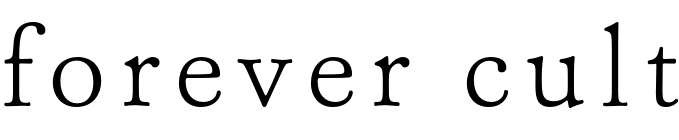 WEST YORKSHIRE GRUNGE-POP TRIO TO RELEASE DOUBLE A-SIDE ‘YASMIN’/’OCEANOCEANOCEAN’Release Date: 3rd November 2014 on Clue RecordsFormat: Digital Download & Limited CD Release from Clue Records
Play here Download herePre-Order Link here"The three-piece inhabit the sludgier end of the grunge spectrum with frontman Kieran workingbetween a mellow slacker drawl up to Taz-esque levels of vocal turmoil." - Drowned In Sound”…dominated by vital, bottled lightning like directness, full of youthful vigour and passion” – Rhubarb Bomb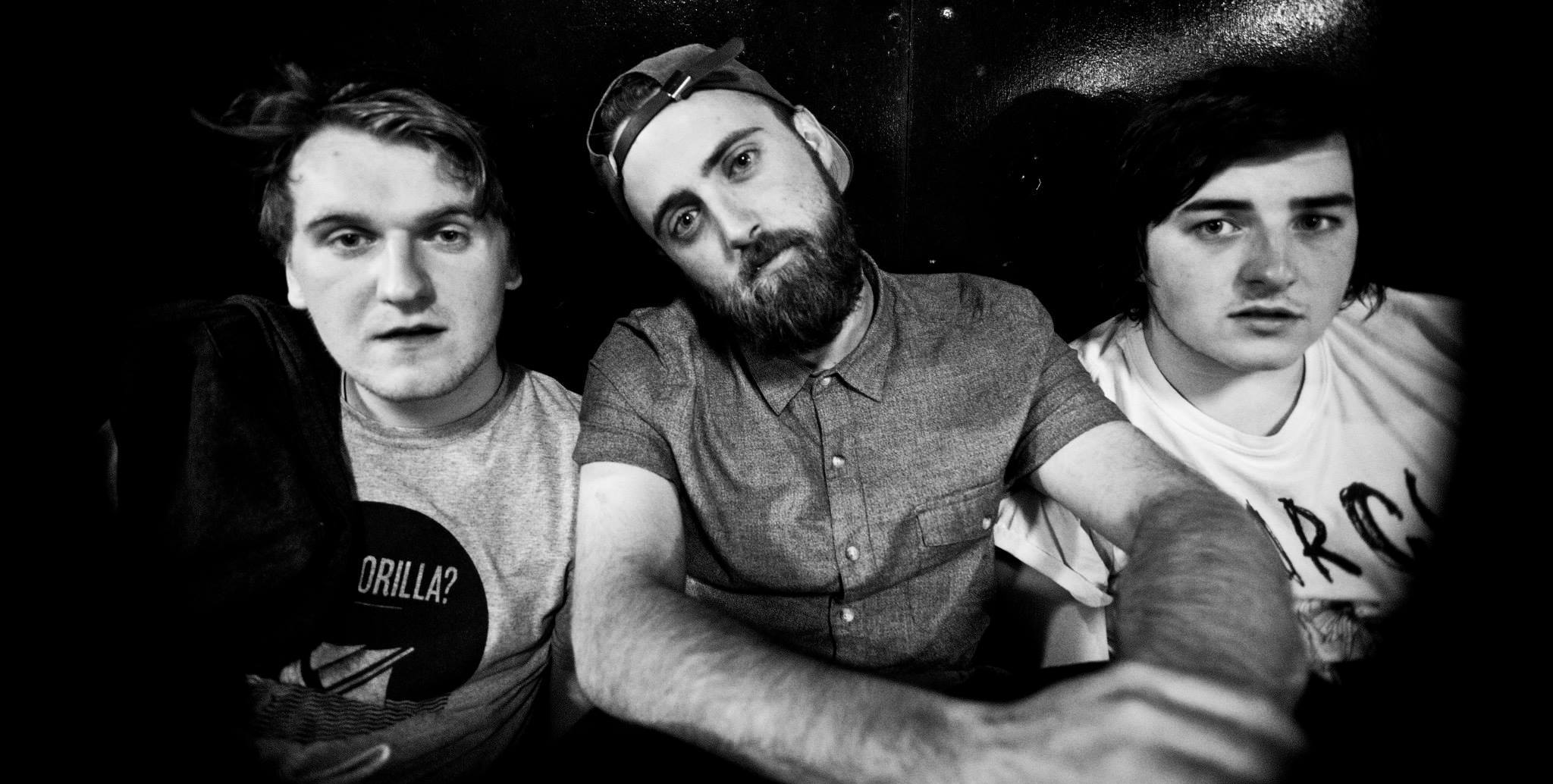 Following a busy summer including appearances at Leeds & Reading Festivals, Live at Leeds and Long Division, Forever Cult return with their new double A-side single ‘Yasmin’/’OceanOceanOcean’. It will be released via Clue Records (AllUsOnDrugs/NARCS) on Monday 3rd November with a tour lined up in support of the release. ‘Yasmin’/’OceanOceanOcean’ shows a different side to the band from their previous dark-brooding single ‘Suntrap’ with a return to thrashing fuzzed up guitars and throat ripping vocals. ‘Yasmin’ erupts from the off, front man Kieran Clarke (vocals/guitar) tears into the opening line “Yasmin, I know what you’re asking, telling me fucking so” & from here on out it’s a relentless cacophony of grunge-infused attitude in a languishing pop-fuelled melody. ’OceanOceanOcean’ treads a jauntier path, nailing catchy dream-pop hooks to a brooding wall of washed out vocals and fuzzed up guitars.Since their formation and debut release less than a year ago, Forever Cult have cemented slots at major festivals, whilst receiving high acclaim from Drowned in Sound, BBC Introducing & Amazing Radio. Forever Cult have not only gained a reputation for their raucous, high-powered live shows, but have also been noted for their ability to leave a vocal hook rattling through your head for days.‘Yasmin’/’OceanOceanOcean’ will be released on Clue Records on 3rd November 2014. A limited run of 100 hand-printed CDs will be available alongside digital formats via Bandcamp, iTunes etc. Release Details: Tracklist:    1.  Yasmin     2.  OceanOceanOcean	3. Yasmin (clean)Pre-orders available from 13th October 2014
Full release on 3rd November 2014Links:Forever Cult Facebook    						        	Clue Records FacebookForever Cult Twitter								Clue Records Twitter‘FUXX’ EP Free Download 							‘Suntrap’ Single Free DownloadTour Dates:
3rd Oct - Ku Bar, Stockton-on-Tees w/ NARCS
4th Oct - Sound It Out Records, Stockton-on-Tees = Instore w/ NARCS
10th Oct - 93 Feet East, London w/Misty Miller & XILO15th Oct - Old Blue Last, London w/Brawlers & Woahnows
17th Oct - The Library, Leeds (360 Club)23rd Oct - Zephyr, Huddersfield = Free Entry Single Launch Party w/Brawlers
28th Oct - Mixtape, The Keys, Middlesbrough 
31st Oct - The Hop, Wakefield w/ Craft Spells 
9th Nov - Retro Bar, Manchester 
21st Nov - Fibbers, York w/ Glass Caves & King No-One23rd Nov - Gold Sounds Festival at Brudenell Social Club, Leeds w/ Merchandise, Cheatahs, Nai Harvest + more29th Nov - Wardrobe, Leeds w/ AllusondrugsIf you have any enquiries, would like to attend a live date or wish to interview the band please contact: Scott Lewis - info@cluerecords.com - 07878 298054